Publicado en Ciudad de México  el 17/01/2024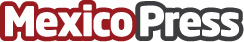 Housale Mx, la startup inmobiliaria, se prepara para un año récord en 2024En una muestra de crecimiento y dinamismo dentro del sector inmobiliario, Housale Mx, una startup emergente en la industria, está preparándose para lo que anticipa será un año récord en 2024. Con el mercado inmobiliario mostrando signos notables de fortalecimiento, esta startup ha capturado la atención por sus enfoques innovadores en la venta de inmuebles y un catálogo en constante expansiónDatos de contacto:Julian Leon Housale MX 5569050764Nota de prensa publicada en: https://www.mexicopress.com.mx/housale-mx-la-startup-inmobiliaria-se-prepara Categorías: Nacional Inmobiliaria Finanzas Emprendedores Ciudad de México http://www.mexicopress.com.mx